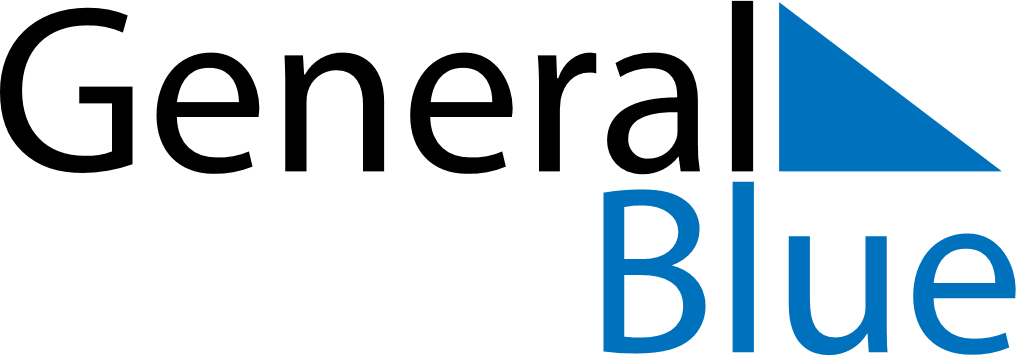 2026 - Q2Hungary2026 - Q2Hungary2026 - Q2Hungary2026 - Q2Hungary2026 - Q2Hungary2026 - Q2Hungary April 2026 April 2026 April 2026SundayMondayMondayTuesdayWednesdayThursdayFridaySaturday1234566789101112131314151617181920202122232425262727282930 May 2026 May 2026 May 2026SundayMondayMondayTuesdayWednesdayThursdayFridaySaturday123445678910111112131415161718181920212223242525262728293031 June 2026 June 2026 June 2026SundayMondayMondayTuesdayWednesdayThursdayFridaySaturday11234567889101112131415151617181920212222232425262728292930Apr 5: Easter SundayJun 19: Day of the Independent HungaryApr 6: Easter MondayApr 16: Memorial Day for the Victims of the HolocaustMay 1: Labour DayMay 3: Mother’s DayMay 21: National Defense DayMay 24: PentecostMay 25: Whit MondayJun 4: Day of National Unity